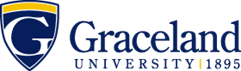 2019-2020Bachelor of Science (B.S.) Degree - Allied Health Major: Applied Health Science Concentration (Preferred Plan)
 Name:        ID:      Bachelor of Science (B.S.) Degree - Allied Health Major: Applied Health Science Concentration (Preferred Plan)
 Name:        ID:      Bachelor of Science (B.S.) Degree - Allied Health Major: Applied Health Science Concentration (Preferred Plan)
 Name:        ID:      Bachelor of Science (B.S.) Degree - Allied Health Major: Applied Health Science Concentration (Preferred Plan)
 Name:        ID:      Bachelor of Science (B.S.) Degree - Allied Health Major: Applied Health Science Concentration (Preferred Plan)
 Name:        ID:      Bachelor of Science (B.S.) Degree - Allied Health Major: Applied Health Science Concentration (Preferred Plan)
 Name:        ID:      Bachelor of Science (B.S.) Degree - Allied Health Major: Applied Health Science Concentration (Preferred Plan)
 Name:        ID:      Bachelor of Science (B.S.) Degree - Allied Health Major: Applied Health Science Concentration (Preferred Plan)
 Name:        ID:      Courses in BOLD are required by this majorCourses in regular type are to fulfill essential education requirements and DO NOT have to be taken the specific semester stated.  Four of these must be theme-based courses from your chosen Essential Education Curriculum theme.Courses in ITALIC are strongly recommended+denotes courses offered only every other yearALSO REQUIRED FOR GRADUATION120 credit hours39 Upper division credits2.00 GPACompletion of all major & essential education requirementsBachelor of Science (B.S.) Degree - Allied Health Major: Applied Health Science Concentration (Preferred Plan)
 Name:        ID:      Bachelor of Science (B.S.) Degree - Allied Health Major: Applied Health Science Concentration (Preferred Plan)
 Name:        ID:      Bachelor of Science (B.S.) Degree - Allied Health Major: Applied Health Science Concentration (Preferred Plan)
 Name:        ID:      Bachelor of Science (B.S.) Degree - Allied Health Major: Applied Health Science Concentration (Preferred Plan)
 Name:        ID:      Bachelor of Science (B.S.) Degree - Allied Health Major: Applied Health Science Concentration (Preferred Plan)
 Name:        ID:      Bachelor of Science (B.S.) Degree - Allied Health Major: Applied Health Science Concentration (Preferred Plan)
 Name:        ID:      Bachelor of Science (B.S.) Degree - Allied Health Major: Applied Health Science Concentration (Preferred Plan)
 Name:        ID:      Bachelor of Science (B.S.) Degree - Allied Health Major: Applied Health Science Concentration (Preferred Plan)
 Name:        ID:      Courses in BOLD are required by this majorCourses in regular type are to fulfill essential education requirements and DO NOT have to be taken the specific semester stated.  Four of these must be theme-based courses from your chosen Essential Education Curriculum theme.Courses in ITALIC are strongly recommended+denotes courses offered only every other yearALSO REQUIRED FOR GRADUATION120 credit hours39 Upper division credits2.00 GPACompletion of all major & essential education requirementsFirst Year FallLearning OutcomeSem HoursDate MetFirst Year SpringLearning OutcomeSem HoursDate MetCourses in BOLD are required by this majorCourses in regular type are to fulfill essential education requirements and DO NOT have to be taken the specific semester stated.  Four of these must be theme-based courses from your chosen Essential Education Curriculum theme.Courses in ITALIC are strongly recommended+denotes courses offered only every other yearALSO REQUIRED FOR GRADUATION120 credit hours39 Upper division credits2.00 GPACompletion of all major & essential education requirementsINTD1100 Critical Thinking in Arts & Science23PSYC1300 Introductory Psychology5c3Courses in BOLD are required by this majorCourses in regular type are to fulfill essential education requirements and DO NOT have to be taken the specific semester stated.  Four of these must be theme-based courses from your chosen Essential Education Curriculum theme.Courses in ITALIC are strongly recommended+denotes courses offered only every other yearALSO REQUIRED FOR GRADUATION120 credit hours39 Upper division credits2.00 GPACompletion of all major & essential education requirementsENGL1100 Discourse I ORHONR1010 Honors 101a3Ethical Thinking and Action33Courses in BOLD are required by this majorCourses in regular type are to fulfill essential education requirements and DO NOT have to be taken the specific semester stated.  Four of these must be theme-based courses from your chosen Essential Education Curriculum theme.Courses in ITALIC are strongly recommended+denotes courses offered only every other yearALSO REQUIRED FOR GRADUATION120 credit hours39 Upper division credits2.00 GPACompletion of all major & essential education requirementsMATH1280 College Algebra6b3PHED1240 Intro to Movement Science3Courses in BOLD are required by this majorCourses in regular type are to fulfill essential education requirements and DO NOT have to be taken the specific semester stated.  Four of these must be theme-based courses from your chosen Essential Education Curriculum theme.Courses in ITALIC are strongly recommended+denotes courses offered only every other yearALSO REQUIRED FOR GRADUATION120 credit hours39 Upper division credits2.00 GPACompletion of all major & essential education requirementsGlobal Learning      43MATH1380 Introduction to Statistics6b3Courses in BOLD are required by this majorCourses in regular type are to fulfill essential education requirements and DO NOT have to be taken the specific semester stated.  Four of these must be theme-based courses from your chosen Essential Education Curriculum theme.Courses in ITALIC are strongly recommended+denotes courses offered only every other yearALSO REQUIRED FOR GRADUATION120 credit hours39 Upper division credits2.00 GPACompletion of all major & essential education requirementsCHEM1430/1431 Prin of Chem I/Lab4CHEM1440/1441 Prin of Chem II/Lab4Courses in BOLD are required by this majorCourses in regular type are to fulfill essential education requirements and DO NOT have to be taken the specific semester stated.  Four of these must be theme-based courses from your chosen Essential Education Curriculum theme.Courses in ITALIC are strongly recommended+denotes courses offered only every other yearALSO REQUIRED FOR GRADUATION120 credit hours39 Upper division credits2.00 GPACompletion of all major & essential education requirementsTotal Hours16Total Hours16Courses in BOLD are required by this majorCourses in regular type are to fulfill essential education requirements and DO NOT have to be taken the specific semester stated.  Four of these must be theme-based courses from your chosen Essential Education Curriculum theme.Courses in ITALIC are strongly recommended+denotes courses offered only every other yearALSO REQUIRED FOR GRADUATION120 credit hours39 Upper division credits2.00 GPACompletion of all major & essential education requirementsNotes:Notes:Notes:Notes:Notes:Notes:Notes:Notes:Courses in BOLD are required by this majorCourses in regular type are to fulfill essential education requirements and DO NOT have to be taken the specific semester stated.  Four of these must be theme-based courses from your chosen Essential Education Curriculum theme.Courses in ITALIC are strongly recommended+denotes courses offered only every other yearALSO REQUIRED FOR GRADUATION120 credit hours39 Upper division credits2.00 GPACompletion of all major & essential education requirementsSecond Year FallLearning OutcomeSemHoursDate MetSecond Year SpringLearning OutcomeSem HoursDate MetCourses in BOLD are required by this majorCourses in regular type are to fulfill essential education requirements and DO NOT have to be taken the specific semester stated.  Four of these must be theme-based courses from your chosen Essential Education Curriculum theme.Courses in ITALIC are strongly recommended+denotes courses offered only every other yearALSO REQUIRED FOR GRADUATION120 credit hours39 Upper division credits2.00 GPACompletion of all major & essential education requirementsBIOL3420 Human Anatomy 4BIOL3440 Human Physiology4Courses in BOLD are required by this majorCourses in regular type are to fulfill essential education requirements and DO NOT have to be taken the specific semester stated.  Four of these must be theme-based courses from your chosen Essential Education Curriculum theme.Courses in ITALIC are strongly recommended+denotes courses offered only every other yearALSO REQUIRED FOR GRADUATION120 credit hours39 Upper division credits2.00 GPACompletion of all major & essential education requirementsPHED1260 Movement Science II3ENGL2100 Discourse II ORHONR2010 Honors 2011b3Courses in BOLD are required by this majorCourses in regular type are to fulfill essential education requirements and DO NOT have to be taken the specific semester stated.  Four of these must be theme-based courses from your chosen Essential Education Curriculum theme.Courses in ITALIC are strongly recommended+denotes courses offered only every other yearALSO REQUIRED FOR GRADUATION120 credit hours39 Upper division credits2.00 GPACompletion of all major & essential education requirementsPHYS1410 Elements of Physics I4PHYS1420 Elements of Physics II4Courses in BOLD are required by this majorCourses in regular type are to fulfill essential education requirements and DO NOT have to be taken the specific semester stated.  Four of these must be theme-based courses from your chosen Essential Education Curriculum theme.Courses in ITALIC are strongly recommended+denotes courses offered only every other yearALSO REQUIRED FOR GRADUATION120 credit hours39 Upper division credits2.00 GPACompletion of all major & essential education requirementsPHED1200 Motor Learning3Elective (nutrition could also fit here)3Courses in BOLD are required by this majorCourses in regular type are to fulfill essential education requirements and DO NOT have to be taken the specific semester stated.  Four of these must be theme-based courses from your chosen Essential Education Curriculum theme.Courses in ITALIC are strongly recommended+denotes courses offered only every other yearALSO REQUIRED FOR GRADUATION120 credit hours39 Upper division credits2.00 GPACompletion of all major & essential education requirementsHLTH2560 Nutrition3ATHT3100 Care & Prevention3Courses in BOLD are required by this majorCourses in regular type are to fulfill essential education requirements and DO NOT have to be taken the specific semester stated.  Four of these must be theme-based courses from your chosen Essential Education Curriculum theme.Courses in ITALIC are strongly recommended+denotes courses offered only every other yearALSO REQUIRED FOR GRADUATION120 credit hours39 Upper division credits2.00 GPACompletion of all major & essential education requirementsTotal Hours17Total Hours17Courses in BOLD are required by this majorCourses in regular type are to fulfill essential education requirements and DO NOT have to be taken the specific semester stated.  Four of these must be theme-based courses from your chosen Essential Education Curriculum theme.Courses in ITALIC are strongly recommended+denotes courses offered only every other yearALSO REQUIRED FOR GRADUATION120 credit hours39 Upper division credits2.00 GPACompletion of all major & essential education requirementsNotes:  BIOL1520 Organismal Biology w/lab-EVERY SPRING BIOL1520 is the prerequisite for: BIOL2430 Animal Bio w/lab-EVEN FALL ONLY Notes:  BIOL1520 Organismal Biology w/lab-EVERY SPRING BIOL1520 is the prerequisite for: BIOL2430 Animal Bio w/lab-EVEN FALL ONLY Notes:  BIOL1520 Organismal Biology w/lab-EVERY SPRING BIOL1520 is the prerequisite for: BIOL2430 Animal Bio w/lab-EVEN FALL ONLY Notes:  BIOL1520 Organismal Biology w/lab-EVERY SPRING BIOL1520 is the prerequisite for: BIOL2430 Animal Bio w/lab-EVEN FALL ONLY Notes:  BIOL1520 Organismal Biology w/lab-EVERY SPRING BIOL1520 is the prerequisite for: BIOL2430 Animal Bio w/lab-EVEN FALL ONLY Notes:  BIOL1520 Organismal Biology w/lab-EVERY SPRING BIOL1520 is the prerequisite for: BIOL2430 Animal Bio w/lab-EVEN FALL ONLY Notes:  BIOL1520 Organismal Biology w/lab-EVERY SPRING BIOL1520 is the prerequisite for: BIOL2430 Animal Bio w/lab-EVEN FALL ONLY Notes:  BIOL1520 Organismal Biology w/lab-EVERY SPRING BIOL1520 is the prerequisite for: BIOL2430 Animal Bio w/lab-EVEN FALL ONLY Courses in BOLD are required by this majorCourses in regular type are to fulfill essential education requirements and DO NOT have to be taken the specific semester stated.  Four of these must be theme-based courses from your chosen Essential Education Curriculum theme.Courses in ITALIC are strongly recommended+denotes courses offered only every other yearALSO REQUIRED FOR GRADUATION120 credit hours39 Upper division credits2.00 GPACompletion of all major & essential education requirementsThird Year Fall
(check your degree audit!)Learning OutcomeSem HoursDate MetThird Year SpringLearning OutcomeSem HoursDate MetCourses in BOLD are required by this majorCourses in regular type are to fulfill essential education requirements and DO NOT have to be taken the specific semester stated.  Four of these must be theme-based courses from your chosen Essential Education Curriculum theme.Courses in ITALIC are strongly recommended+denotes courses offered only every other yearALSO REQUIRED FOR GRADUATION120 credit hours39 Upper division credits2.00 GPACompletion of all major & essential education requirementsPHED3340 Biomechanics 3Histories      5d3Courses in BOLD are required by this majorCourses in regular type are to fulfill essential education requirements and DO NOT have to be taken the specific semester stated.  Four of these must be theme-based courses from your chosen Essential Education Curriculum theme.Courses in ITALIC are strongly recommended+denotes courses offered only every other yearALSO REQUIRED FOR GRADUATION120 credit hours39 Upper division credits2.00 GPACompletion of all major & essential education requirementsElective      3ENGL3100 Discourse III1c3Courses in BOLD are required by this majorCourses in regular type are to fulfill essential education requirements and DO NOT have to be taken the specific semester stated.  Four of these must be theme-based courses from your chosen Essential Education Curriculum theme.Courses in ITALIC are strongly recommended+denotes courses offered only every other yearALSO REQUIRED FOR GRADUATION120 credit hours39 Upper division credits2.00 GPACompletion of all major & essential education requirementsArts      5a3ENGL3100 Discourse III1c3Courses in BOLD are required by this majorCourses in regular type are to fulfill essential education requirements and DO NOT have to be taken the specific semester stated.  Four of these must be theme-based courses from your chosen Essential Education Curriculum theme.Courses in ITALIC are strongly recommended+denotes courses offered only every other yearALSO REQUIRED FOR GRADUATION120 credit hours39 Upper division credits2.00 GPACompletion of all major & essential education requirementsHumanities      5b3PHED4360 Physiology of Exercise3Courses in BOLD are required by this majorCourses in regular type are to fulfill essential education requirements and DO NOT have to be taken the specific semester stated.  Four of these must be theme-based courses from your chosen Essential Education Curriculum theme.Courses in ITALIC are strongly recommended+denotes courses offered only every other yearALSO REQUIRED FOR GRADUATION120 credit hours39 Upper division credits2.00 GPACompletion of all major & essential education requirementsPHED2720 Physical Training Practicum I  1Elective3Courses in BOLD are required by this majorCourses in regular type are to fulfill essential education requirements and DO NOT have to be taken the specific semester stated.  Four of these must be theme-based courses from your chosen Essential Education Curriculum theme.Courses in ITALIC are strongly recommended+denotes courses offered only every other yearALSO REQUIRED FOR GRADUATION120 credit hours39 Upper division credits2.00 GPACompletion of all major & essential education requirementsPHED2260 Intro. to Performance  3Elective3Courses in BOLD are required by this majorCourses in regular type are to fulfill essential education requirements and DO NOT have to be taken the specific semester stated.  Four of these must be theme-based courses from your chosen Essential Education Curriculum theme.Courses in ITALIC are strongly recommended+denotes courses offered only every other yearALSO REQUIRED FOR GRADUATION120 credit hours39 Upper division credits2.00 GPACompletion of all major & essential education requirementsPHED3720 Physical Training Practicum II1Courses in BOLD are required by this majorCourses in regular type are to fulfill essential education requirements and DO NOT have to be taken the specific semester stated.  Four of these must be theme-based courses from your chosen Essential Education Curriculum theme.Courses in ITALIC are strongly recommended+denotes courses offered only every other yearALSO REQUIRED FOR GRADUATION120 credit hours39 Upper division credits2.00 GPACompletion of all major & essential education requirementsTotal Hours16Total Hours16Courses in BOLD are required by this majorCourses in regular type are to fulfill essential education requirements and DO NOT have to be taken the specific semester stated.  Four of these must be theme-based courses from your chosen Essential Education Curriculum theme.Courses in ITALIC are strongly recommended+denotes courses offered only every other yearALSO REQUIRED FOR GRADUATION120 credit hours39 Upper division credits2.00 GPACompletion of all major & essential education requirementsNotes:Notes:Notes:Notes:Notes:Notes:Notes:Notes:Courses in BOLD are required by this majorCourses in regular type are to fulfill essential education requirements and DO NOT have to be taken the specific semester stated.  Four of these must be theme-based courses from your chosen Essential Education Curriculum theme.Courses in ITALIC are strongly recommended+denotes courses offered only every other yearALSO REQUIRED FOR GRADUATION120 credit hours39 Upper division credits2.00 GPACompletion of all major & essential education requirementsFourth Year Fall(apply for graduation!)Learning OutcomeSemHoursDate MetFourth Year SpringLearning OutcomeSem HoursDate MetCourses in BOLD are required by this majorCourses in regular type are to fulfill essential education requirements and DO NOT have to be taken the specific semester stated.  Four of these must be theme-based courses from your chosen Essential Education Curriculum theme.Courses in ITALIC are strongly recommended+denotes courses offered only every other yearALSO REQUIRED FOR GRADUATION120 credit hours39 Upper division credits2.00 GPACompletion of all major & essential education requirementsPHED4500 Perform Enhancement Programming 3PHED4800 Fitness and Wellness Internship3Courses in BOLD are required by this majorCourses in regular type are to fulfill essential education requirements and DO NOT have to be taken the specific semester stated.  Four of these must be theme-based courses from your chosen Essential Education Curriculum theme.Courses in ITALIC are strongly recommended+denotes courses offered only every other yearALSO REQUIRED FOR GRADUATION120 credit hours39 Upper division credits2.00 GPACompletion of all major & essential education requirementsHMSC4930 Evidence Based Practice3UD Elective      3Courses in BOLD are required by this majorCourses in regular type are to fulfill essential education requirements and DO NOT have to be taken the specific semester stated.  Four of these must be theme-based courses from your chosen Essential Education Curriculum theme.Courses in ITALIC are strongly recommended+denotes courses offered only every other yearALSO REQUIRED FOR GRADUATION120 credit hours39 Upper division credits2.00 GPACompletion of all major & essential education requirementsScience      6a3UD Elective      3Courses in BOLD are required by this majorCourses in regular type are to fulfill essential education requirements and DO NOT have to be taken the specific semester stated.  Four of these must be theme-based courses from your chosen Essential Education Curriculum theme.Courses in ITALIC are strongly recommended+denotes courses offered only every other yearALSO REQUIRED FOR GRADUATION120 credit hours39 Upper division credits2.00 GPACompletion of all major & essential education requirementsUD Elective      3UD Elective      3Courses in BOLD are required by this majorCourses in regular type are to fulfill essential education requirements and DO NOT have to be taken the specific semester stated.  Four of these must be theme-based courses from your chosen Essential Education Curriculum theme.Courses in ITALIC are strongly recommended+denotes courses offered only every other yearALSO REQUIRED FOR GRADUATION120 credit hours39 Upper division credits2.00 GPACompletion of all major & essential education requirementsUD Elective      3HLTH1100 CPR/First Aid1Courses in BOLD are required by this majorCourses in regular type are to fulfill essential education requirements and DO NOT have to be taken the specific semester stated.  Four of these must be theme-based courses from your chosen Essential Education Curriculum theme.Courses in ITALIC are strongly recommended+denotes courses offered only every other yearALSO REQUIRED FOR GRADUATION120 credit hours39 Upper division credits2.00 GPACompletion of all major & essential education requirementsTotal Hours15Total Hours              13              13Courses in BOLD are required by this majorCourses in regular type are to fulfill essential education requirements and DO NOT have to be taken the specific semester stated.  Four of these must be theme-based courses from your chosen Essential Education Curriculum theme.Courses in ITALIC are strongly recommended+denotes courses offered only every other yearALSO REQUIRED FOR GRADUATION120 credit hours39 Upper division credits2.00 GPACompletion of all major & essential education requirementsNotes: Notes: Notes: Notes: Notes: Notes: Notes: Notes: Updated:04/30/2019DISCLAIMER:  These plans are to be used as guides only and are subject to changes in curriculum requirements. Refer to your Graceland Catalog for complete and accurate information. Some courses listed on the plans may have prerequisites that have not been stated. The student has the ultimate responsibility for scheduling and meeting the graduation requirements.DISCLAIMER:  These plans are to be used as guides only and are subject to changes in curriculum requirements. Refer to your Graceland Catalog for complete and accurate information. Some courses listed on the plans may have prerequisites that have not been stated. The student has the ultimate responsibility for scheduling and meeting the graduation requirements.DISCLAIMER:  These plans are to be used as guides only and are subject to changes in curriculum requirements. Refer to your Graceland Catalog for complete and accurate information. Some courses listed on the plans may have prerequisites that have not been stated. The student has the ultimate responsibility for scheduling and meeting the graduation requirements.DISCLAIMER:  These plans are to be used as guides only and are subject to changes in curriculum requirements. Refer to your Graceland Catalog for complete and accurate information. Some courses listed on the plans may have prerequisites that have not been stated. The student has the ultimate responsibility for scheduling and meeting the graduation requirements.DISCLAIMER:  These plans are to be used as guides only and are subject to changes in curriculum requirements. Refer to your Graceland Catalog for complete and accurate information. Some courses listed on the plans may have prerequisites that have not been stated. The student has the ultimate responsibility for scheduling and meeting the graduation requirements.DISCLAIMER:  These plans are to be used as guides only and are subject to changes in curriculum requirements. Refer to your Graceland Catalog for complete and accurate information. Some courses listed on the plans may have prerequisites that have not been stated. The student has the ultimate responsibility for scheduling and meeting the graduation requirements.DISCLAIMER:  These plans are to be used as guides only and are subject to changes in curriculum requirements. Refer to your Graceland Catalog for complete and accurate information. Some courses listed on the plans may have prerequisites that have not been stated. The student has the ultimate responsibility for scheduling and meeting the graduation requirements.DISCLAIMER:  These plans are to be used as guides only and are subject to changes in curriculum requirements. Refer to your Graceland Catalog for complete and accurate information. Some courses listed on the plans may have prerequisites that have not been stated. The student has the ultimate responsibility for scheduling and meeting the graduation requirements.List of Recommended Electives for students planning to apply to Professional or Graduate programs: ATHT2500 Medical Terminology, ATHT3100 Prevention and Care of Athletic Injuries, BIOL1520 Fundamentals of Organismal Biology, BIOL2100 Fundamentals of Cell Biology and Genetics, BIOL2440 Plant Biology, , PHED/PSYC3130 Sports Psychology, PHED3120 Speed, Agility, Endurance, PHED3410 Theory of Coaching, PHED3420 Practicum of Coaching, PHED4720 Physical Training Practicum III, PHED4730 Advanced Topics in Strength and Conditioning, PHYS1420 Elements of Physics II, PSYC1300 Introduction to Psychology, PSYC3310 Social Psychology, PSYC2250 Developmental Psychology, PSYC3380 Abnormal Psychology, PSYC3390 Cognitive Psychology.List of Recommended Electives for students planning to apply to Professional or Graduate programs: ATHT2500 Medical Terminology, ATHT3100 Prevention and Care of Athletic Injuries, BIOL1520 Fundamentals of Organismal Biology, BIOL2100 Fundamentals of Cell Biology and Genetics, BIOL2440 Plant Biology, , PHED/PSYC3130 Sports Psychology, PHED3120 Speed, Agility, Endurance, PHED3410 Theory of Coaching, PHED3420 Practicum of Coaching, PHED4720 Physical Training Practicum III, PHED4730 Advanced Topics in Strength and Conditioning, PHYS1420 Elements of Physics II, PSYC1300 Introduction to Psychology, PSYC3310 Social Psychology, PSYC2250 Developmental Psychology, PSYC3380 Abnormal Psychology, PSYC3390 Cognitive Psychology.List of Recommended Electives for students planning to apply to Professional or Graduate programs: ATHT2500 Medical Terminology, ATHT3100 Prevention and Care of Athletic Injuries, BIOL1520 Fundamentals of Organismal Biology, BIOL2100 Fundamentals of Cell Biology and Genetics, BIOL2440 Plant Biology, , PHED/PSYC3130 Sports Psychology, PHED3120 Speed, Agility, Endurance, PHED3410 Theory of Coaching, PHED3420 Practicum of Coaching, PHED4720 Physical Training Practicum III, PHED4730 Advanced Topics in Strength and Conditioning, PHYS1420 Elements of Physics II, PSYC1300 Introduction to Psychology, PSYC3310 Social Psychology, PSYC2250 Developmental Psychology, PSYC3380 Abnormal Psychology, PSYC3390 Cognitive Psychology.List of Recommended Electives for students planning to apply to Professional or Graduate programs: ATHT2500 Medical Terminology, ATHT3100 Prevention and Care of Athletic Injuries, BIOL1520 Fundamentals of Organismal Biology, BIOL2100 Fundamentals of Cell Biology and Genetics, BIOL2440 Plant Biology, , PHED/PSYC3130 Sports Psychology, PHED3120 Speed, Agility, Endurance, PHED3410 Theory of Coaching, PHED3420 Practicum of Coaching, PHED4720 Physical Training Practicum III, PHED4730 Advanced Topics in Strength and Conditioning, PHYS1420 Elements of Physics II, PSYC1300 Introduction to Psychology, PSYC3310 Social Psychology, PSYC2250 Developmental Psychology, PSYC3380 Abnormal Psychology, PSYC3390 Cognitive Psychology.List of Recommended Electives for students planning to apply to Professional or Graduate programs: ATHT2500 Medical Terminology, ATHT3100 Prevention and Care of Athletic Injuries, BIOL1520 Fundamentals of Organismal Biology, BIOL2100 Fundamentals of Cell Biology and Genetics, BIOL2440 Plant Biology, , PHED/PSYC3130 Sports Psychology, PHED3120 Speed, Agility, Endurance, PHED3410 Theory of Coaching, PHED3420 Practicum of Coaching, PHED4720 Physical Training Practicum III, PHED4730 Advanced Topics in Strength and Conditioning, PHYS1420 Elements of Physics II, PSYC1300 Introduction to Psychology, PSYC3310 Social Psychology, PSYC2250 Developmental Psychology, PSYC3380 Abnormal Psychology, PSYC3390 Cognitive Psychology.List of Recommended Electives for students planning to apply to Professional or Graduate programs: ATHT2500 Medical Terminology, ATHT3100 Prevention and Care of Athletic Injuries, BIOL1520 Fundamentals of Organismal Biology, BIOL2100 Fundamentals of Cell Biology and Genetics, BIOL2440 Plant Biology, , PHED/PSYC3130 Sports Psychology, PHED3120 Speed, Agility, Endurance, PHED3410 Theory of Coaching, PHED3420 Practicum of Coaching, PHED4720 Physical Training Practicum III, PHED4730 Advanced Topics in Strength and Conditioning, PHYS1420 Elements of Physics II, PSYC1300 Introduction to Psychology, PSYC3310 Social Psychology, PSYC2250 Developmental Psychology, PSYC3380 Abnormal Psychology, PSYC3390 Cognitive Psychology.List of Recommended Electives for students planning to apply to Professional or Graduate programs: ATHT2500 Medical Terminology, ATHT3100 Prevention and Care of Athletic Injuries, BIOL1520 Fundamentals of Organismal Biology, BIOL2100 Fundamentals of Cell Biology and Genetics, BIOL2440 Plant Biology, , PHED/PSYC3130 Sports Psychology, PHED3120 Speed, Agility, Endurance, PHED3410 Theory of Coaching, PHED3420 Practicum of Coaching, PHED4720 Physical Training Practicum III, PHED4730 Advanced Topics in Strength and Conditioning, PHYS1420 Elements of Physics II, PSYC1300 Introduction to Psychology, PSYC3310 Social Psychology, PSYC2250 Developmental Psychology, PSYC3380 Abnormal Psychology, PSYC3390 Cognitive Psychology.List of Recommended Electives for students planning to apply to Professional or Graduate programs: ATHT2500 Medical Terminology, ATHT3100 Prevention and Care of Athletic Injuries, BIOL1520 Fundamentals of Organismal Biology, BIOL2100 Fundamentals of Cell Biology and Genetics, BIOL2440 Plant Biology, , PHED/PSYC3130 Sports Psychology, PHED3120 Speed, Agility, Endurance, PHED3410 Theory of Coaching, PHED3420 Practicum of Coaching, PHED4720 Physical Training Practicum III, PHED4730 Advanced Topics in Strength and Conditioning, PHYS1420 Elements of Physics II, PSYC1300 Introduction to Psychology, PSYC3310 Social Psychology, PSYC2250 Developmental Psychology, PSYC3380 Abnormal Psychology, PSYC3390 Cognitive Psychology.List of Recommended Electives for students planning to apply to Professional or Graduate programs: ATHT2500 Medical Terminology, ATHT3100 Prevention and Care of Athletic Injuries, BIOL1520 Fundamentals of Organismal Biology, BIOL2100 Fundamentals of Cell Biology and Genetics, BIOL2440 Plant Biology, , PHED/PSYC3130 Sports Psychology, PHED3120 Speed, Agility, Endurance, PHED3410 Theory of Coaching, PHED3420 Practicum of Coaching, PHED4720 Physical Training Practicum III, PHED4730 Advanced Topics in Strength and Conditioning, PHYS1420 Elements of Physics II, PSYC1300 Introduction to Psychology, PSYC3310 Social Psychology, PSYC2250 Developmental Psychology, PSYC3380 Abnormal Psychology, PSYC3390 Cognitive Psychology.